ОБУЧЕНИЕ (API-U APPROVED) ПО СТАНДАРТУ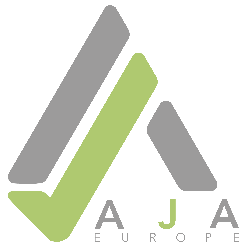 АМЕРИКАНСКОГО ИНСТИТУТА НЕФТИAPI SPEC. Q2, 2ND EDITION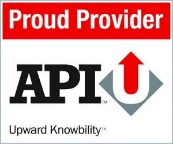 ЗАЯВКА НА РЕГИСТРАЦИЮИнформация об участнике (Заполните, пожалуйста, данную форму отдельно на каждого регистрируемого слушателя):Информация об семинареПожалуйста, приложите к заполненной заявке реквизиты Вашей компании для подготовки проекта договора и направьте по адресу filimonova@ajaregistrars.ruПо любым вопросам звоните, пожалуйста, + 7 812 929 76 33, +7 804 333 76 33, контактное лицо – Александра Филимонова.Должность:Контактный телефон:Адрес электронной почты:Организация:Организация сертифицирована API?(если да-напишите, пожалуйста, номер сертификата(ов)Укажите, в каком семинаре Вы хотите принять участие (поставьте Х)Семинар 08-09 декабря 2021 года «API Spec. Q2, 2nd Edition, Fundamentals» (API-U Approved)Стоимость:1 участник от предприятия – 55 000 руб. за 1 человека2-3 участника от предприятия – 52 000 руб. за 1 человека4 + участников от предприятия – 48 000 руб. за 1 человекаУкажите, в каком семинаре Вы хотите принять участие (поставьте Х)Семинар 10 декабря 2021 года API Spec. Q2, 2nd Edition-Изменения и переходный период (API-U Approved)Стоимость:1 участник от предприятия – 29 000 руб. за 1 человека2-3 участника от предприятия – 26 500 руб. за 1 человека4 + участников от предприятия – 23 500 руб. за 1 человека